Collision weblabName: 						Date:                                                             Go to the PhET Collision Lab:        https://phet.colorado.edu/en/simulations/collision-lab Choose the “Explore 1D” option.  Important: Start off with the slider all the way to the right on “100% Elastic”. 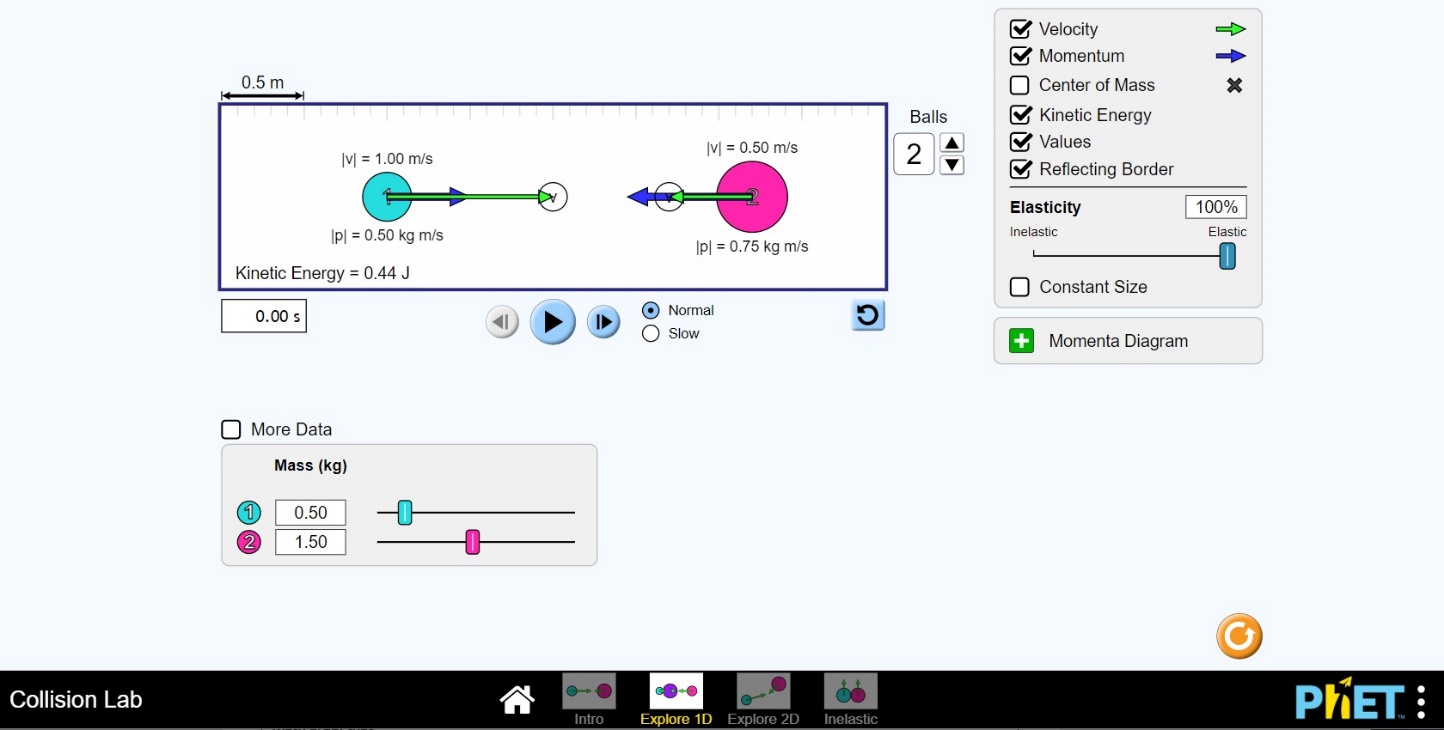 You have five (5) tasks described below. Perform each task, then diagram exactly how you accomplished each task. Be sure to include proper sizes and numbers to make clear exactly what you did.  At the bottom of each box, show your math proof.IMPORTANT:  For Task 5, move the slider all the way left to “INELASTIC”. It should say “0% Elasticity”. Task 1:  Create a scenario where ball 1 collides with ball 2 so that each moves away in opposite directionswith equal velocities.Task 1:  Create a scenario where ball 1 collides with ball 2 so that each moves away in opposite directionswith equal velocities.BeforeAfterMath proof that total Momentumwas conserved:Math proof that total Momentumwas conserved:Math proof that total Kinetic Energy was conserved:Math proof that total Kinetic Energy was conserved:Task 2:  Create a scenario where ball 1 collides with ball 2 so that only ball 2 moves away and ball 1completely stops.Task 2:  Create a scenario where ball 1 collides with ball 2 so that only ball 2 moves away and ball 1completely stops.BeforeAfterMath proof that total Momentumwas conserved:Math proof that total Momentumwas conserved:Math proof that total Kinetic Energy was conserved:Math proof that total Kinetic Energy was conserved:Task 3:  Create a scenario where ball 1 collides with ball 2 so that both balls move away in opposite directions, and ball 2 has half the speed of ball 1.Task 3:  Create a scenario where ball 1 collides with ball 2 so that both balls move away in opposite directions, and ball 2 has half the speed of ball 1.BeforeAfterMath proof that total Momentumwas conserved:Math proof that total Momentumwas conserved:Math proof that total Kinetic Energy was conserved:Math proof that total Kinetic Energy was conserved:Task 4:  Create a scenario where ball 1 collides with ball 2 so that ball 1 and 2 move away in the same direction, but ball 2 has twice the speed of ball 1.Task 4:  Create a scenario where ball 1 collides with ball 2 so that ball 1 and 2 move away in the same direction, but ball 2 has twice the speed of ball 1.BeforeAfterMath proof that total Momentumwas conserved:Math proof that total Momentumwas conserved:Math proof that total Kinetic Energy was conserved:Math proof that total Kinetic Energy was conserved:Task 5:  Create a scenario like the “Collision of Sandwiches” homework problem, where a grilled cheese sandwich sliding to the right (ball 1) on a frictionless lunch counter collides with a submarine sandwich sliding to the left (ball 2), and they “stick” and continue to slide down the counter as one mass.Task 5:  Create a scenario like the “Collision of Sandwiches” homework problem, where a grilled cheese sandwich sliding to the right (ball 1) on a frictionless lunch counter collides with a submarine sandwich sliding to the left (ball 2), and they “stick” and continue to slide down the counter as one mass.BeforeAfterMath proof that total MomentumWAS conserved:Math proof that total MomentumWAS conserved:Math proof that total Kinetic Energy WAS NOT conserved: Math proof that total Kinetic Energy WAS NOT conserved: 